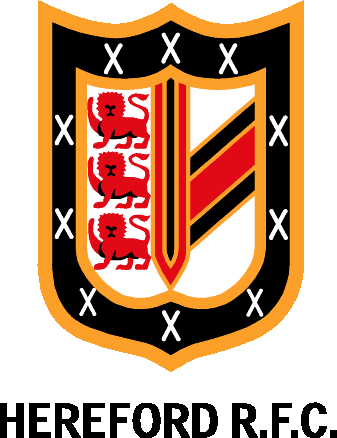 Bacs/Online PaymentsAccount Name: Hereford Rugby ClubAccount Number: 00658015Sort code: 30-94-14Lloyds Bank, High Town, HerefordPlease put your child’s year group and their surname as the reference Please print out a copy of the payment to give to your team manager